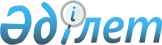 Атырау облысында кадрларды кәсіби даярлау жүйесін жетілдірудің 2005-2007 жылдарға арналған өңірлік бағдарламасы туралы
					
			Күшін жойған
			
			
		
					Атырау облыстық мәслихатының 2005 жылғы 11 ақпандағы N 186-ІІІ шешімі. Атырау облысының әділет департаментінде 2005 жылғы 14 наурызда N 2355 тіркелді. Күші жойылды - Атырау облыстық Мәслихатының 2011 жылғы 3 қазандағы № 275/1711/-МШ хатымен      Ескерту. Күші жойылды - Атырау облыстық Мәслихатының 2011.10.03 № 275/1711/-МШ хатымен.      Қазақстан Республикасы Президентінің 2003 жылғы 16 мамырдағы N 1095 "Каспий" теңізінің қазақстандық секторын игерудің мемлекеттік бағдарламасы туралы" Жарлығына және Қазақстан Республикасы Үкіметінің 2000 жылғы 15 мамырдағы N 721 "Қазақстан Республикасында бастауыш және орта кәсіптік білім беруді одан әрі дамыту жөніндегі шаралар туралы" қаулысына сәйкес, III шақырылған Атырау облыстық мәслихаты Х сессиясында шешім етті:

      1. Облыс әкімиятының 2004 жылғы 30 қыркүйектегі N 189 "Атырау

облысында кәсіптік білім берудің және кадрларды кәсіби даярлаудың 2005-2007 жылдарға арналған өңірлік бағдарламасы туралы" және 2005 жылғы 7 ақпандағы N 53 Облыс әкімиятының 2004 жылғы 30 қыркүйектегі N 189 "Атырау облысында кәсіптік білім берудің және кадрларды кәсіби даярлаудың 2005-2007 жылдарға арналған өңірлік бағдарламасы туралы"қаулысына өзгерістер енгізу туралы»қаулыларымен сессияға енгізілген Атырау облысында кадрларды кәсіби даярлау жүйесін жетілдірудің 2005-2007 жылдарға арналған өңірлік бағдарламасы» бекітілсін (жалғанды).

      2. Осы шешімнің орындалуын бақылау облыстық мәслихаттың әлеуметтік қорғау, денсаулық сақтау, білім беру, мәдениет және жастар ісі жөніндегі тұрақты комиссиясына жүктелсін (Ж.Б. Өмірбекова).      Облыстық мәслихаттың Х сессиясының төрайымы

      Облыстық мәслихаттың хатшысы

Облыс әкімиятының  

2005 жылғы 7 ақпандағы

N 53 қаулысы     Облыс әкімиятының 2004 жылғы 30 қыркүйектегі N 189 "Атырау облысында кәсіптік білім берудің және кадрларды кәсіби даярлаудың 2002-2007 жылдарға арналған өңірлік бағдарламасы туралы" қаулысына өзгерістер енгізу туралы      Қазақстан Республикасы Президентінің 2003 жылғы 16 мамырдағы № 1095 "Каспий теңізінің Қазақстандық секторын игерудің мемлекеттік бағдарламасы туралы" Жарлығына және Қазақстан Республикасы Үкіметінің 2000 жылғы 15 мамырдағы N 721 "Қазақстан Республикасында бастауыш және орта кәсіптік білім беруді одан әрі дамыту жөніндегі шаралар туралы" қаулысына сәйкес облыс әкімияты қаулы етеді:



      1. Облыс әкімиятының 2004 жылғы 30 қыркүйектегі № 189 "Атырау 

облысында кәсіптік білім берудің және кадрларды кәсіби даярлаудың 2005-2007 жылдарға арналған өңірлік бағдарламасы" қаулысына келесі өзгерістер енгізілсін:

      атауы келесі редакцияда мазмұндалсын: 

      "Атырау облысында кадрларды кәсіби даярлау жүйесін жетілдірудің 2005-2007 жылдарға арналған өңірлік бағдарламасы туралы"; 

      1-тармақтағы "Атырау облысында кәсіптік білім берудің және кадрларды кәсіби даярлаудың 2005-2007 жылдарға арналған өңірлік бағдарламасы" сөздері "Атырау облысында кадрларды кәсіби даярлау жүйесін жетілдірудің 2005-2007 жылдарға арналған өңірлік бағдарламасы" сөздерімен ауыстырылсын; 

      осы қаулының қосымшасында: 

      бұл мәтін бойынша "Атырау облысында кәсіптік білім берудің және кадрларды кәсіби даярлаудың 2005-2007 жылдарға арналған өңірлік 

бағдарламасы" сөздері "Атырау облысында кадрларды кәсіби даярлау жүйесін жетілдірудің 2005-2007 жылдарға арналған өңірлік бағдарламасы" сөздерімен ауыстырылсын; 

      1-тармақтағы "Негізгі әзірлеуші" бағанындағы "Атырау облысы Білім беру басқармасы" сөздері "Атырау облысы Білім беру департаменті" сөздерімен ауыстырылсын; 

      5-тармақтағы соңғы сөйлем келесі редакцияда мазмұндалсын: 

      "Бағдарлама Атырау облысы Білім беру департаменті, Атырау облысы Жұмыспен қамтуды үйлестіру және әлеуметтік бағдарламалар департаменті, Атырау облысы Кәсіпкерлік және өнеркәсіп департаментінің жәрдемдесуімен іске асырылатын болады"; 

      6-тармақ "Бағдарламаны іске асыру жергілікті бюджет қаражатынан мынадай қаржыландыруды талап етеді" сөздерінен кейін келесі редакцияда мазмұндалсын: 

      2005 жылы - 43,6 миллион теңге; 

      2006 жылы - 160,6 миллион теңге; 

      2007 жылы - 71,6 миллион теңге. 

      Республикалық бюджеттен: 

      2005 жылы - 1541,1 миллион теңге; 

      2006 жылы - 3144,8 миллион теңге; 

      2007 жылы - 2629,1 миллион теңге қаржы талап етіледі". 

      өзге көздерден: 

      2005 жылы - 1120,3 миллион теңге; 

      2006 жылы - 3788,1 миллион теңге; 

      2007 жылы - 4295,5 миллион теңге қаржы талап етіледі"; 

      8-тармақ осы қаулының қосымшасына сәйкес редакцияда мазмұндалсын.



      2. Осы қаулы облыстық мәслихаттың кезекті сессиясына бекітуге 

енгізілсін.



      3. Осы қаулының орындалуын бақылау облыс әкімінің орынбасары 

Т.Қ. Мүрсәлиеваға жүктелсін.       Облыс әкімі Облыс әкімиятының 2004 жылғы 30 қыркүйектегі N 189 қаулысы

Атырау облысында кәсіптік білім берудің және кадрларды кәсіби даярлаудың 2005-2007 жылдарға арналған өңірлік бағдарламасы туралы      Қазақстан Республикасы Үкіметінің 2000 жылғы 15 мамырдағы N 721 "Қазақстан Республикасында бастауыш және орта кәсіптік білім беруді одан әрі дамыту жөніндегі шаралар туралы" қаулысына және Қазақстан Республикасы Президентінің 2003 жылғы 16 мамырдағы N 1095 "Каспий теңізінің Қазақстандық секторын игерудің мемлекеттік бағдарламасы туралы" Жарлығына сәйкес, облыс әкімияты қаулы етеді:



      1. Қоса берілген "Атырау облысында кадрларды кәсіби даярлау жүйесін модернизациялаудың 2005-2007 жылдарға арналған өңірлік бағдарламасы" (бұдан әрі - Бағдарлама) мақұлдансын және облыстық мәслихаттың кезекті сессиясына бекітуге енгізілсін.



      2. Бағдарламаны іске асыруға жауапты тиісті мекемелер мен ұйымдардың басшылары оны іске асыру жөніндегі шараларды алсын.



      3. Атырау облысы білім беру басқармасы Бағдарламаның тиісінше 

орындалуын қамтамасыз етсін.



      4. Осы қаулының орындалуын бақылау облыс әкімінің орынбасары 

Т.Қ. Мүрсәлиеваға жүктелсін.      Облыс әкімі

Облыс әкімиятының      

2005 жылғы 7 ақпан N 53  

қаулысына қосымша     Облыс әкімиятының      

2004 жылғы 30 қыркүйектегі 

N 189 қаулысына қосымша   8. Атырау облысында кадрларды кәсіби даярлаудың жүйесін жетілдірудің 2005-2007 жылдарға арналған өңірлік бағдарламасын іске асыру жөніндегі іс-шаралар жоспарыкестенің жалғасы       Ескерту: Әріптік қысқартулардың толық жазылуы: 

      ЖҚҮжӘБД - Атырау облысы Жұмыспен қамтуды және әлеуметтік  бағдарламалар департаменті 

      АМГИ - Атырау мұнай және газ институты 

      Обл БД - Атырау облысы Білім беру департаменті; 

      Обл ДСД-Атырау облысы Денсаулық сақтау департаменті 

Облыс әкімиятының     

2004 жылғы 30 қыркүйектегі  

N 189 қаулысына қосымша    Атырау облысында кәсіптік білім берудің және кадрларды кәсіби даярлаудың 2005-2007 жылдарға арналған өңірлік бағдарламасы

Мазмұны1. Паспорт 

2. Кіріспе

3. Проблеманың қазіргі жай-күйін талдау

4. Бағдарламаның мақсаты мен міндеттері

5. Бағдарламаны іске асырудың негізгі бағыттары мен тетігі

6. Қажетті ресурстар және оларды қаржыландыру көздері 

7. Бағдарламаны іске асырудан күтілетін нәтижелер  

8. Атырау облысында кәсіптік білудің және кадрларды кәсіби даярлаудың 

2005-2007 арналған өңірлік бағдарламасын іске асыру жөніндегі іс-шаралар жоспары Атырау облысында кәсіптік білім берудің және кадрларды кәсіби даярлаудың 2005-2007 жылдарға арналған өңірлік бағдарламасының паспорты

1. Бағдарламаның ПаспортыАтауы        Атырау облысында кәсіптік білім берудің және кадрларды 

             кәсіби даярлаудың 2005-2007 жылдарға арналған өңірлік 

             бағдарламасыӘзірлеу      Атырау облысында кәсіптік білім берудің және кадрларды 

негіздемесі  кәсіби даярлаудың 2005-2007 жылдарға арналған өңірлік 

             бағдарламасыӘзірлеу     Қазақстан Республикасы Үкіметінің 2000 жылғы 15  

негіздемесі мамырдағы N 721 "Қазақстан Республикасында бастауыш 

            және кәсіптік білім беруді одан әрі дамыту жөніндегі 

            шаралар туралы" қаулысы; 

            Қазақстан Республикасы Президентінің 2003 жылғы 

            16 мамырдағы N 1095 "Каспий теңізінің Қазақстандық 

            секторын игерудің мемлекеттік бағдарламасы туралы" 

            Жарлығы

Негізгі 

әзірлеуші   Атырау облысы білім беру басқармасы

Бағдарла-   Қоғам мен еңбек нарығының әлемдік стандарттарға сай 

маның       техникалық және қызмет көрсету сипатындағы білікті 

мақсаты     кадрлар мен мамандарға деген қажеттілігін, тұлға мен 

            жекелеген әлеуметтік топтардың жеке ерекшеліктерін 

            есепке ала отырып, қанағаттандыру

Бағдарламаның    Материалдық-техникалық база жасау, бағдарламалық 

міндеттері       және әдістемелік қамтамасыз ету және оқытушылар 

                 құрамының тиісті біліктілік деңгейін қамтамасыз 

                 ету

Қаржыландыру     Жергілікті және республикалық бюджеттер, жер 

көздері          қойнауын пайдаланушылардың қаражаты және Қазақстан 

                 Республикасының заңнамасымен тыйым салынбаған өзге 

                 қаржыландыру көздері

Күтілетін        Әлемдік деңгейге сәйкес Қазақстандық кадрларды 

нәтижелер        даярлау; кәсіптік білімнің беделін көтеру; 

                 Қазақстандық мамандардың Каспий қайраңындағы 

                 ауқымды мұнай-газ жобаларын жүзеге асыруға қатысу 

                 үлесін арттыру 

2. Кіріспе      Атырау облысында кәсіптік білім берудің және кадрларды кәсіби 

даярлаудың 2005-2007 жылдарға арналған өңірлік бағдарламасы (бұдан әрі - Бағдарлама) Қазақстан Республикасы Үкіметінің 2000 жылғы 15 мамырдағы N 721 "Қазақстан Республикасында бастауыш және орта кәсіптік білім беруді одан әрі дамыту жөніндегі шаралар туралы» қаулысына және Қазақстан Республикасы Президентінің 2003 жылғы 16 мамырдағы N 1095 "Каспий теңізінің Қазақстандық секторын игерудің мемлекеттік бағдарламасы туралы" Жарлығына сәйкес әзірленді. 

      Осы бағдарламаның әзірленуіне Каспий теңізінің Қазақстандық секторын игеруге, Теңізшевройлдық шикі газ айдау жөніндегі жобаларына және екінші буын жобасына, Қарабатан поселкесінде мұнай мен газды кешенді өңдеу зауытының салынуына байланысты кәсіптік білім беру саласында мұнай-газ секторы кадрларын алдын ала даярлаудың мақсатты, жүйелі саясатын жүзеге асыру жөніндегі бірыңғай стратегия жасау қажеттігі себепші болды. 

      Бағдарламада кәсіптік білім берудің 2005-2007 жылдарға арналған мақсаты мен міндеттері айқындалған, сонымен қатар оны іске асырудың негізгі бағыттары мен тетіктері белгіленген. 

      Бағдарлама кәсіптік оқыту мен кадрларды кәсіби даярлаудың және оларды еңбекпен қамтудың қазіргі схемасын өзгерту жөніндегі белсенді шараларды алу арқылы еңбек нарығында талап етілген мамандар мен жұмысшыларды даярлауға бағытталған. 

      Берілген Бағдарлама Атырау облысында кәсіптік білім берудің белсенді саясатын қалыптастыру және оны іс жүзінде жүзеге асырудың базалық негізіне айналуы тиіс.  

3. Проблеманың қазіргі жай-күйін талдау      Атырау облысының экономикасы серпінді дамып келеді. Экономиканың 90 пайыздан астамын мұнай-газ секторы алады. 

      Бүгінгі күні Каспий теңізі қайраңының Қазақстандық бөлігін игерудің басталуына байланысты мұнай-газ саласының қазіргі технологияларды меңгерген жоғары білікті кадрларына деген қажеттілік өсіп келеді. 

      Сонымен қатар Республикада Каспий теңізі қайраңының игерілуіне 

байланысты теңіз және өзен көлігінің дамуы қарғын алмақ. Үстіміздегі жылы Жайық-Каспий арнасын қалпына келтіру теңіз және өзен кеме қатынасын дамытудың алғы шарттарын жасайды. Жуық уақытта теңіз операцияларына қызмет көрсету үшін түрлі сыныпты теңіз кемелерінің 700-ден астам бірлігі қажет болады. Осы кемелерге қызмет көрсету үшін 10 мыңнан астам білікті маман талап етіледі. 

      Жыл сайын құрылыс-жинақтау жұмыстарының көлемі артып келеді. Бүгінгі күні болат құрылымды жинақтаушылар, аргонды-доғалы пісіру пісірушілері, құбыр жүргізушілер, дефектоскопистер, электриктер, электр жинақтаушылары, жөндеушілер, түрлі санатты құрылысшылар және т.б. мамандықтар бойынша тапшылық орын алған. 

      Қазіргі базалық кісіптік білім беретін мемлекеттік кісіптік оқу орындарының жай-күйі жұмыс берушілердің талаптарына лайықты білікті кадрлар даярлауды қамтамасыз етпейді. 

      Кадрларды даярлау социалистік жүйеден мұраға қалған ескі 

материалдық-техникалық базаға, бағдарламалың, әдістемелік қамтамасыз етуге және ең бастысы қазіргі әлемдік білім деңгейі мен қолданылатын технологияларға сәйкеспейтін оқытушы кадрларға негізделеді.  

      Теңіз көлігі кадрларын даярлауға арналған аттестатталған материалдық-техникалық база жоқ. Теңіздегі мұнай операцияларына тартылатын кадрлардың біліктілігі құрлықта жұмыс жасайтын кадрлар біліктілігіне қойылатын талаптардан мүлдем өзгеше. 

      Тіпті құрылыс мамандықтары бар түлектердің өздері құрылыс-жинақтау жұмысының қарқын алғанына қарамастан, оларды оқыту қазіргі уақытта қолданылмайтын ескі жабдықтар мен аспаптарда өткізілгендіктен, құрылыс кешенінде талап етілмейді. 

      Бос жұмыс орындарына жарияланатын конкурстар Қазақстандық кадрлармен, олардың қойылатын біліктілік талаптарына сәйкеспеуінен қамтамасыз етілмейді және көбінесе бос жұмыс орындары шетелдік мамандармен толтырылады. Мысалы, 2004 жылдың өткен кезеңінде кәсіпорындар жариялаған бос лауазымдардың ішінде 63 пайыздан астамы іске асырылмай қалған. 

      Мемлекеттік кәсіптік оқу мекемелерін бітірушілерді жұмысқа 

орналастыруда үлкен проблема бар. Жыл сайын облыстағы кәсіптік мектептердің жұмысқа орналастырылған түлектерінің үлесі 60 пайызды құрайды, оның ішінде мамандығы бойынша жұмысқа орналасатындар 10-12 пайыздан аспайды. Шетелдік және біріккен фирмаларға тек 16-18 адам жұмысқа орналасады, бұл 0,012% құрайды. 

      Қалғандары өзбетімен мамандығына сәйкеспейтін, біліктілігінен төмен жұмыстарға, кейде жұк тиеуші, әр түрлі жұмысты атқарушы болып орналасады. 

      Сонымен, мол бюджет қаражаты білімі қазіргі талаптарға сәйкеспейтін кадрларды даярлауға жұмсалады. 

      Білім беру жүйесіндегі осындай жағдайдың негізгі себептері: 

      1) материалдық-техникалық базаның, оқу-зертханалық жабдықтық, оқу және әдістемелік әдебиеттің қазіргі талаптаға; 

      2) бағдарламалық және әдістемелік қамтамасыз етудің әлемдік 

стандарттарға; 

      3) оқытушылар құрамының біліктілік деңгейі мен кадрлық әлеуеттің кәсіпқойлығы мен бәсекеқабілеттілігін арттыру мүдделілігін ынталандырудың сәйкеспеуі. 

      Атырау облысының кәсіптік білім беру саласында қалыптасқан ахуал кәсіптік білімнің мазмұны мен кадрлар даярлаудың сапасын қазіргі талаптарға және жоғары дамыған елдердің тәжірибесіне сәйкес түбегейлі өзгертіп, жаңарту қажеттігін дәлелдейді.  

4. Бағдарламаның мақсаты мен міндеттері      Бағдарламаның мақсаты - қоғам мен еңбек нарығының техникалық және қызмет көрсету сипатындағы білікті кадрлар мен мамандарға деген 

қажеттілігін, тұлға мен жекелеген топтардың жеке ерекшеліктерін есепке ала отырып, қанағаттандыру. 

      Бағдарламаның міндеттері: 

      мектеп оқушылары мен халықты кәсіби бағдарлау мақсатында әлеуметтік мониторинг ұйымдастыру; 

      жаңа оқу орындарының құрылысын салу және қазіргі оқу орындарын қайта бейіндеу арқылы материалдық-техникалық базаны жетілдіру; 

      шетелдік маман-жаттықтырушыларды шақырумен курстар, семинар- 

тренингтер ұйымдастыру арқылы инженерлік-педагогикалық кадрлар мен 

өндірістік оқыту шеберлерінің біліктілік деңгейін көтеру; 

оқытудың, оқу-әдістемелік жұмыстық мазмұнын, нысандары мен әдістерін жетілдіру; 

      отандық және шетелдік серіктестермен кәсіптік білім беру проблемалары жөніндегі ынтымақтастықты дамыту.  

5. Бағдарламаны іске асырудың негізгі бағыттары мен тетіктері      Қойылған міндетті шешу үшін: 

      еңбек нарығында қалыптасып келе жатырған ахуал мониторингін 

ұйымдастыру үшін мектеп оқушыларын, студенттер мен жұмыстан босатылған қызметкерлерді кәсіби бағдарлау мақсатында облыс әкімияты жанынан мүдделі ұйымдардың, уәкілетті органдардың мамандарын, атқарушы биліктің, статистиканың, жұмыс берушілердің және т.с.с. өкілдерін тартумен өңірлік комиссия құру; 

      Атырау қаласында теңіз бағытындағы кәсіптік мектеп салу; 

      N 2 кәсіптік лицейді оның кабинеттерін, шеберханасындағы зертханалар мен цехтарды қайта жабдықтау арқылы мұнай-газ бағытына қайта бейіндеу; 

      политехникалық колледждің материалдық-техникалық базасын цехтарды қайта жабдықтау және қосымша алаңдар салу арқылы жетілдіру; 

      теңізде жұмыс жүргізу барысындағы қауіпсіздік техникасы ережелерін оқытуға арналған полигон-тренажер салу; 

      арнаулы пәндер бойынша компьютерлік үйретуші бағдарламалар сатып алу; 

      жаңа мамандықтар ашу мақсатында, әсіресе мұнай-газ және құрылыс бағыттары үшін, қазіргі кәсіптік оқу орындарының кабинеттерін, зертханаларын, цехтарын қайта жабдықтау; 

      оқушы жастарға арналған жатақхана салу; 

      шетелдік мамандарды шақырумен курстар ұйымдастыру арқылы 

инженерлік-педагогикалық қызметкерлер мен өндірістік оқыту шеберлерінің біліктілігін арттыру; 

      әлеуметтік серіктестермен оларды кадрларды бірлесіп даярлауға, кәсіби даярлық сапасын бағалаудың тәуелсіз жүйесін құруға, бітірушілердің біліктілігін бекітуге және тағайындауға, оқыту процесінде мұнай компанияларының оқу орталықтарын бірлесіп пайдалануға тарту арқылы әрекеттесу; 

      отандық және шетелдік серіктестермен кәсіптік білім беру проблемалары жөнінде, соның ішінде Абердин қаласының оқу орындарымен кадрлар даярлау, оқу-материалдың базасын, оқу-әдістемелік құжаттамасын жетілдіру, оқытушылар мен өндірістік оқыту шеберлерінің тәжірибе алмасуы және олардың біліктілігін арттыру мәселелері жөніндегі ынтымақтастықты дамыту қажет. 

      Бағдарламаны жүзеге асыру үшін белгіленген шаралардың кезең-кезеңімен орындалуын қарастыратын, еңбек нарығының қажеттіліктерін қанағаттандыруға мүмкіндік туғызатын іс-шаралар жоспары әзірленді.

      Бағдарлама облыстық білім беру басқармасының, еңбек, жұмыспен қамту және халықты әлеуметтік қорғау басқармасының, мұнай-газ кешені, сыртқы экономикалық байланыстар және инвестициялық саясат басқармасының жәрдемдесуімен іске асырылатын болады.  

6. Қажетті ресурстар және оларды қаржыландыру көздері      Бағдарламаның іске асуы келесі көздерден жүзеге асырылатын болады: 

      1) жергілікті бюджет; 

      2) республикалық бюджет; 

      3) жер қойнауын пайдаланушылардың қаражаты. 

      Халықаралық ұйымдардың техникалық және гранттық көмегін, мемлекеттік емес ұйымдардың, қоғамдық қорлардың демеушілік қолдауын және Қазақстан Республикасының заңнамасымен тыйым салынбаған өзге де қаржыландыру көздерін тарту болжанып отыр. 

      Бағдарламаны іске асыру жергілікті бюджет қаражатынан мынадай 

қаржыландыруды талап етеді: 

      2005 жылы 782,5 миллион теңге; 

      2006 жылы 1 843,4 миллион теңге; 

      2007 жылы 1 506 миллион теңге. 

      Республикалық бюджеттен:  

      2005 жылы 1 438,3 миллион теңге; 

      2006 жылы 2 140,3 миллион теңге; 

      2007 жылы 1 496,3 миллион теңге қаржы талап етіледі. 

      өзге көздерден: 

      2005 жылы 1 443 миллион теңге; 

      2006 жылы 1 742  миллион теңге; 

      2007 жылы 4 402,9 миллион теңге қаржы талап етіледі. 

7. Бағдарламаның іске асуынан күтілетін нәтижелер      Берілген Бағдарлама іске асу нәтижесінде: 

      1) әлемдік деңгейге сәйкес Қазақстандық кадрларды даярлауды; 

      2) мұнай-газ және ілеспелі салалардың қызметкерлерін қайта даярлау және біліктілігін арттыру курстарын ұйымдастыруды; 

      3) кәсіптік білімнің беделін көтеруді; 

      4) Қазақстандық мамандардың Каспий қайраңындағы ауқымды мұнай-газ жобаларын іске асыруға қатысу үлесін арттыруды қамтамасыз етуі тиіс.  

8. Атырау облысында кәсіптік білім берудің және кадрларды кәсіби даярлаудың 2005-2007 жылдарға арналған өңірлік бағдарламасын іске жүзеге асыру жөніндегі іс-шаралар жоспарыкестенің жалғасы кестенің жалғасы кестенің жалғасы 

      Ескерту: Әріптік қысқартулардың толық жазылуы: 

      ЕЖХӘҚБ - Атырау облысы еңбек, жұмыспен қамту және халықты әлеуметтік қорғау басқармасы 

      АМГИ - Атырау мұнай және газ институты

      ОблББ - Атырау облысы білім беру басқармасы 

      БҒМ - Қазақстан Республикасы Білім және ғылым министрлігі 

      КБИ - Атырау облысы педагог кадрлар біліктілігін арттыру және қайта даярлау институты 

      ЖТО - Атырау облыстық жаңа технологиялар орталығы
					© 2012. Қазақстан Республикасы Әділет министрлігінің «Қазақстан Республикасының Заңнама және құқықтық ақпарат институты» ШЖҚ РМК
				№ Іс-шараАяқтау нысаныОрындауға(іске асыруға) жауаптыларОрындау (іске асыру) мерзіміБолжамды шығыстар (млн.теңге)Болжамды шығыстар (млн.теңге)Болжамды шығыстар (млн.теңге)Болжамды шығыстар (млн.теңге)Болжамды шығыстар (млн.теңге)Республикалық бюджетРеспубликалық бюджетРеспубликалық бюджетЖергілікті

бюджетЖергілікті

бюджетЖергілікті

бюджетөзгелеріөзгелері2005 2006200720052006 2007 2005 2006 2007 1 Еңбек нарығындағы ахуалдың әлеуметтік мониторингін ұйымдастыруАқпаратЖҚҮж 

ӘБД 2005-2007 2005-2007 2005-2007 2 Атырау мұнай және газ институты кешенінің 5 объектісінің құрылысын салуҚабылдау кесіміАМГИ (келісім бойынша) 2005-2007 662,0 1191,0 601,0 3 Атырау мұнай және газ институты мұнай факультетінің оқу корпусын қайта құрылымдауқабылдау кесі

міАМГИ (келісім бойынша)2005-2006 100,0 101,5 4 Атыраумұнай және газ институтының жаңа  объектілері үшін жабдық  сатып алуқабылдау кесіміАМГИ (келісім бойынша)2006-2007 53,2 134,0 5 Атырау мұнай және газ институтының қазіргі

оқу-ғылыми базасынжарақтандыру және жаңартуқабылдау кесімі АМГИ(келі

сім бойынша)2005-2007761,3761,3 761,36 Атырау қаласында 1200 оқу орынның кәсіптік мектеп кешені құрылысын салуқабылдау кесіміОбл БД 2006-2007 870,0 870,0 7 960 оқу-орынның мұнай және газ колледж құрылысын салуқабылдау кесіміОбл 

БД 2007 750,0 8 Атырау қаласындағы 2 

кәсіптік лицейге

120 оқушығаарналған жатақхананың құрылы сын алуқабылдау кесіміОбл 

БД 2007 100,0 9 Құлсарықаласында 624 оқу орынның мұнай-газ бағытындағы кәсіптік мектепкешені құрылы сын салуқабылдау кесімі Обл 

БД 2005-2006 531,4 518,6 10 Барлық оқу орындары үшін оқу жаттығу

полиго нының құрылысын салуқабылдау кесімі Обл 

БД 2006-2007 150,0 245,0 11 Исатай ауданы Аққыстау поселкесінде 320 оқу орынның көп-бейінді кәсіптік мектеп құрылысын салуқабыл

дау кесі

міОбл 

БД 2006-2007 270,0 280,0 12 Атырау қаласындағы 1 кәсіптік лицейге 2 қабатты шеберхана 

құрылысын салуқабылдау кесіміОбл 

БД 2006 360,0 13 Кәсіптік білім беру ұйымдарының объектілерін күрделі

жөндеуқабылдау кесіміОбл 

БД 2006-2007 113,8 30,0 14 Атырау медици налық колледжі ғимаратын күрделі

жөндеу қабылдау кесіміОбл 

ДСД 2005 2,7 15 Атырау медициналық колледжіне жабдық сатып алуқабылдау кесіміОбл 

ДСД 2005-2007 4,4 2,0 3,0 3,5 16 Кәсіптік білім беру ұйымдарының оқу шеберханаларына жабдық

сатып алуқабылдау кесіміОбл 

БД 2005-2007 17,8 17,8 17,8 163,5 940,4 930,0 17 Арнайы технология кабинетіне жабдық 

сатып алуқабылдау кесіміОбл 

БД 2005-2007 135,4 555,1 600,0 18 Оқу зертха наларына жабдық сатып алуқабылдау кесіміОбл 

БД 2006-2007 381,6 390,0 19 Жалпы 

білім беру циклінің 

кабинеттеріне 

жабдық сатып алуқабылдау кесіміОбл 

БД 2007 500,0 20 15+1 модуліндегі компьютерлік кластар сатып алуқабылдау кесіміОбл 

БД 2006-2007 56,0 60,0 21 Арнаулы

пәндер бойынша оқулықтар және оқу-әдістемелік 

кешендер сатып алу қабылдау кесіміОбл 

БД 2006-2007 130,0 130,0 22 Кәсіптік 

мектептерде (лицейлерде) жаңа маман дықтарашу қабылдау кесіміОбл 

БД 2005-2007 210,0 392,1 350,0 23 Атырау 

медициналық 

колледжінде 

жаңа мамандықтар ашуқабылдау кесіміОбл 

ДСД 2006-2007 2,0 2,0 24 Кәсіптік 

білім беру бағдарламаларының және оқу технологияларының деректер 

банкін 

құруАқпарат Обл 

БД 2006-2007 10,0 10,0 25 Мемлекеттік жалпыға

міндетті білім стандартының, оқу жоспарларымен бағдарламалар ының банкін, техника дағы, технологиядағы, экономикадағы жаңартпалаларды ескеру мен, жаңартуҰсынысОбл 

БД 2006-2007 25,0 25,0 26 Жастарға кәсіптік білім беру мен жұмыссыз халықты оқытудың мазмұнын, жұмыссыздықтық сапалық сипаттарын, түрлі әлеуметтік топтарды 

оқытудың өзіне тән ерекшеліктерін ескерумен, жетілдіру АқпаратОбл БД2005-20070,30,40,33,03,03,027 Барлық оқу орындары үшін  міндетті курс

тар: - апат жағдайында теңізде тірі қалу жөнінде

курс (BOI SET) - Ағылшын 

тілі 

курсы 

бұрғылауды тексеру жөніндегі (IWFC) (халықаралық сертификат алу)Бұйрық Обл 

БД 2006-2007 46,0 48,0 28 Оқу орындарында кәсіпкерлік негізде ріне оқытуАқпарат Обл 

БД 2006-2007 1,5 1,5 29 Педагог кадрларды даярлау және біліктілігін арттыру және оларды сертификаттауПедагог кадрларды даярлау және біліктілігін арттыру және оларды сертификаттауПедагог кадрларды даярлау және біліктілігін арттыру және оларды сертификаттауПедагог кадрларды даярлау және біліктілігін арттыру және оларды сертификаттауПедагог кадрларды даярлау және біліктілігін арттыру және оларды сертификаттауПедагог кадрларды даярлау және біліктілігін арттыру және оларды сертификаттауПедагог кадрларды даярлау және біліктілігін арттыру және оларды сертификаттауПедагог кадрларды даярлау және біліктілігін арттыру және оларды сертификаттауПедагог кадрларды даярлау және біліктілігін арттыру және оларды сертификаттауПедагог кадрларды даярлау және біліктілігін арттыру және оларды сертификаттауПедагог кадрларды даярлау және біліктілігін арттыру және оларды сертификаттау100 адамАқпаратОбл 

БД 2005 75,0 125 адам2006 93,8 150 адам 2007 112,5 30 Жұмыс сыздарды 

оқытуАқпаратЖҚҮж ӘБД ЖҚҮж ӘБД 1700 адам 2005 25,5 1800 адам 2006 27,0 1850 адам 2007 27,8 31 Гуманитарлық колледж жанынан оралмандарға арналған даярлау бөлімін

ашу Ақпарат Обл 

БД 2005 1,6 32 7 кәсіптік мектепте психикалық 

дамуында кідірістері бар тұлғаларға арналған топ ашуАқпарат Обл 

БД 2005 1,5 33 Алдын ала кәсіби ақпарат беру, кәсіби бағдарлау, кәсіби іріктеуАқпаратОбл 

БД Жыл сайын1,0 1,0 1,0 34 қосымша

оқу орындарының болуы және қосымша оқу орындарын құру мониторингіАқпарат Обл 

БД Жыл  сайын2,0 2,0 2,0 35 Мемлекеттік тапсырыс бойынша мамандар даярлау және жұмыссыздарды 

кәсіптік оқыту 

үшін оқу 

орындарын 

тендерлік негізде іріктеуАқпарат Обл 

БД Жыл сайын, желтоқсан0,5 0,5 0,5 36 Абердин

қаласы ның оқу орындарымен, еуропалық білім қорымен және басқалармен ынтымақтастықты дамытуАқпаратОбл 

БД 2005-2007 10,0 10,0 10,0 Қаржыландыру көздері (млн.теңге) Қаржыландыру көздері (млн.теңге) Қаржыландыру көздері (млн.теңге) Қаржыландыру көздері (млн.теңге) Қаржыландыру көздері (млн.теңге) Республикалық бюджетРеспубликалық бюджетРеспубликалық бюджетЖергілікті бюджетЖергілікті бюджетЖергілікті бюджетөзгелеріөзгелері2005 2006 2007 2005 2006 20072005 2006 2007 662,0 1191,0 601,0100,0101,553,2 134,0761,3761,3761,3870,0870,0750,0100,0 531,4518,6150,0245,0270,0280,0360,0113,830,02,7 4,4 2,0 3,0 3,5 17,8 17,8 17,8 163,5940,4930,0135,4555,1600,0381,6390,0500,056,0 60,0 130,0130,0210,0392,1350,02,0 2,0 10,0 10,0 25,0 25,0 0,3 0,4 0,3 3,0 3,0 3,0 46,0 48,0 1,5 1,5 75,0 93,8 112,5 25,5 27,0 27,8 1,6 1,5 1,0 1,0 1,0 2,0 2,0 2,0 0,5 0,5 0,5 10,0 10,0 10,0№ Іс-шараАяқтау нысаныОрындауға (іске асыруға) жауаптылар1 Еңбек нарығындағы ахуалдың әлеуметтік 

мониторингін ұйымдастыруАқпаратЕЖХӘ ҚБ 2 Атырау мұнай және газ институты:Атырау мұнай және газ институты:Атырау мұнай және газ институты:9 қабатты оқу корпусының құрылысын салуҚабылдау кесіміАМГИ (келісім 

бойынша) 9 қабатты әкімшілік корпусы үшін жабдық сатып алу Қабылдау кесімі АМГИ (келісім 

бойынша) 9 қабатты әкімшілік 

корпусының құрылысын салу Қабылдау кесіміАМГИ (келісім 

бойынша) 9 қабатты әкімшілік корпусы үшін жабдық сатып алу Қабылдау кесімі АМГИ (келісім 

бойынша) мұнай факультетінің оқу корпусын қайта құрылымдауҚабылдау кесіміАМГИ (келісім 

бойынша) мұнай факультетінің 

4-қабаты үшін жабдық сатып алу Қабылдау кесіміАМГИ (келісім 

бойынша) 2 қабатты тамақтандыру комбинатының құрылысын салуҚабылдау кесіміАМГИ (келісім бойынша)2 қабатты тамақтандыру комбинаты үшін жабдық сатып алуҚабылдау кесіміАМГИ (келісім 

бойынша)2 қабатты кітапхананың құрылысын салуҚабылдау кесімі Атырау қаласы 

мен аудан әкімдері2 қабатты кітапхана үшін жабдық сатып алуҚабылдау кесімі Атырау қаласы 

мен аудан әкімдері механикалық факультеттің 4 қабатты оқу корпусы ғимаратының құрылысын салуҚабылдау кесімі Атырау қаласы 

мен аудан әкімдері механикалық факультеттің 4 қабатты оқу корпусы ғимараты үшін жабдық сатып алуҚабылдау кесімі Атырау қаласы 

мен аудан әкімдері Атырау мұнай және газ институтының оқу-ғылыми базасын жарақтау және жаңарту үшін қажетті оқу-ғылыми жабдық, зертханалың стендтер, пайдалы көрнекілік материалдар сатып алуҚабылдау кесімі Атырау қаласы 

мен аудан әкімдері 3 Политехникалық колледжПолитехникалық колледж300 орындық жатақхананың құрылысын салуҚабылдау кесімі ОблББҒимараттар мен құрылыстар салу және оларды пайдалану мамандығын ашу Қабылдау кесіміОблББ оқу шеберханаларына 

арналған жабдық сатып алуҚабылдау кесімі ОблББ кәсіби циклге арналған жабдық сатып алуҚабылдау кесімі ОблББ оқу зертханаларына арналған жабдық сатып алу Қабылдау кесімі ОблББ жалпы білім беру циклінің кабинеттеріне арналған жабдық сатып алу Қабылдау кесімі ОблББ 4 Мұнай бағытындағы 1 кәсіптік мектепМұнай бағытындағы 1 кәсіптік мектепМұнай бағытындағы 1 кәсіптік мектепслесарь цехын күрделі жөндеуҚабылдау кесімі ОблББ оқу шеберханаларына

арналған жабдық сатып алуҚабылдау кесімі ОблББ кәсіби циклге арналған жабдық сатып алуҚабылдау кесімі ОблББ оқу зертханаларына арналған жабдық сатып алуҚабылдау кесімі ОблББ жалпы білім беру циклінің кабинеттеріне арналған жабдық сатып алуҚабылдау кесімі ОблББ спорт залын күрделі жөндеуҚабылдау кесімі ОблББ материалдық база құрып, «Мұнара жинақтаушы-пісіруші мамандығын ашу Қабылдау кесімі ОблББ Бұрғы құрылғыларының 

моторисі, Мұнай өндіру жөніндегі оператор, Бұрғы құрылғыларының 

машинисі мамандықтары 

бойынша оқу-материалдық базаны қайта жарақтауҚабылдау кесімі ОблББ Мұнай және газ ұңғыларын эксплуатациялық бұрғылау бұрғышысының 

көмекшісі, Ұңғыларды жөндеу жөніндегі оператор мамандықтары 

бойынша оқу-материалдық базаны қайта жарақтауҚабылдау 

кесімі ОблББ 5 Мақат ауданы Доссор поселкесіндегі мұнай бағытындағы 2 кәсіптік мектепМақат ауданы Доссор поселкесіндегі мұнай бағытындағы 2 кәсіптік мектепМақат ауданы Доссор поселкесіндегі мұнай бағытындағы 2 кәсіптік мектепоқу шеберханаларына 

арналған жабдық сатып алуҚабылдау кесімі ОблББ кәсіби циклге арналған жабдық сатып алуҚабылдау кесімі ОблББ оқу зертханаларына 

арналған жабдық 

сатып алу Қабылдау кесімі ОблББ жалпы білім беру циклінің кабинеттеріне арналған жабдық сатып алуҚабылдау кесімі ОблББ 6 Атырау қаласындағы 3 кәсіптік мектеп Атырау қаласындағы 3 кәсіптік мектеп Атырау қаласындағы 3 кәсіптік мектеп 120 орындық жатақхананың құрылысын салуҚабылдау кесімі ОблББ ғимараттарды көрделі жөндеуҚабылдау кесіміОблББ компьютерлік техника сатып алу Қабылдау кесіміОблББ пластик терезелер мен есіктер шығару цехын ұйымдастыруҚабылдау кесімі ОблББ сантехникалық жұмыстар цехын ұйымдастыру Қабылдау кесіміОблББ темір-бетон және болат құрылымдары цехын ұйымдастыруҚабылдау кесімі ОблББ құрылыс-жинақтау жұмыстары жөніндегі слесарь мамандығын ашу Қабылдау кесіміОблББ Кран машинисі 

мамандығын ашу Қабылдау кесімі ОблББ Санитарлық-техникалық, вентиляциялық жүйелер мен жабдықты жинақтаушы мамандығын ашуҚабылдау кесімі ОблББ Магистральды, жергілікті және желілік құбырларды жинақтаушы мамандығын ашуҚабылдау кесімі ОблББ Магистральды, жергілікті және желілік құбырларды пайдалану және жөндеу жөніндегі слесарь мамандығын ашу Қабылдау кесімі ОблББ оқу шеберханаларына арналған жабдық сатып алуҚабылдау кесімі ОблББ кәсіби циклге арналған жабдық сатып алуҚабылдау кесімі ОблББ оқу зертханаларына арналған жабдық сатып алуҚабылдау кесімі ОблББ жалпы білім беру циклінің кабинеттеріне 

арналған жабдық сатып алуҚабылдау кесімі ОблББ 7 Атырау қаласы 4 кәсіптік мектебіАтырау қаласы 4 кәсіптік мектебіАтырау қаласы 4 кәсіптік мектебіЖол және құрылыс жұмыстары машиналарының машинисі мамандығын ашу Қабылдау кесімі ОблББоқу шеберханаларына 

арналған жабдық сатып алуҚабылдау кесімі ОблББ кәсіби циклге арналған 

жабдық сатып алуҚабылдау кесімі ОблББ оқу зертханаларына арналған жабдық сатып алуҚабылдау кесімі ОблББ жалпы білім беру циклінің кабинеттеріне 

арналған жабдық сатып алуҚабылдау кесімі ОблББ 8 Атырау қаласы 2 кәсіптік лицейіАтырау қаласы 2 кәсіптік лицейіАтырау қаласы 2 кәсіптік лицейі2 қабатты шеберхананың 

құрылысын салуҚабылдау кесімі ОблББ 120 оқушыға арналған 

жатақхананың құрылысын салуҚабылдау кесімі ОблББ Санитарлық-техникалық, вентиляциялық жүйелермен жабдықтарды 

жинақтаушы мамандығын ашуҚабылдау кесімі ОблББ Технологиялық жабдықты және онымен байланысты 

құрылғыларды жинақтаушы мамандығын ашуҚабылдау кесімі ОблББ оқу шеберханаларына арналған жабдық сатып алуҚабылдау кесімі ОблББ кәсіби циклге арналған жабдық сатып алуҚабылдау кесімі ОблББ оқу зертханаларына арналған жабдық сатып алуҚабылдау кесімі ОблББ жалпы білім беру циклінің кабинеттеріне 

арналған жабдық сатып алуҚабылдау кесімі ОблББ 9 Атырау аласы 1 кәсіптік лицейіАтырау аласы 1 кәсіптік лицейіАтырау аласы 1 кәсіптік лицейі2 қабатты жапсаржай 

ғимаратының (акт залы мен спорт залының) құрылысын салу Қабылдау 

кесімі ОблББ оқу шеберханаларына арналғн жабдық сатып алу Қабылдау кесімі ОблББ кәсіби циклге арналған жабдық сатып алуҚабылдау кесімі ОблББ оқу зертханаларына арналған жабдық сатып алуҚабылдау кесімі ОблББ жалпы білім беру циклінің кабинеттеріне 

арналған жабдық сатып алуҚабылдау кесімі ОблББ 10Құрманғазы ауданы Ганюшкино поселкесінің №3 кәсіптік лицейі  Құрманғазы ауданы Ганюшкино поселкесінің №3 кәсіптік лицейі  Құрманғазы ауданы Ганюшкино поселкесінің №3 кәсіптік лицейі  оқу шеберханаларына арналған жабдық сатып алуҚабылдау кесімі ОблББ кәсіби циклге арналған жабдық сатып алуҚабылдау кесімі ОблББ жалпы білім беру циклінің кабинеттеріне 

арналған жабдық сатып алу Қабылдау кесімі ОблББ 11Индер ауданы 5 кәсіптік лицейіИндер ауданы 5 кәсіптік лицейіИндер ауданы 5 кәсіптік лицейіоқу шеберханаларына 

арналған жабдық сатып алу Қабылдау кесімі ОблББ кәсіби циклге арналған жабдық сатып алу Қабылдау кесімі ОблББ оқу зертханаларына 

арналған жабдық сатып алу Қабылдау кесімі ОблББ жалпы білім беру циклінің кабинеттеріне 

арналған жабдық сатып алуҚабылдау кесімі ОблББ 12Жылыой ауданы 6 кәсіптік мектебіЖылыой ауданы 6 кәсіптік мектебіЖылыой ауданы 6 кәсіптік мектебіқұлсары қаласында 624 оқу орындың мұнай-газ кешенін салуҚабылдау кесімі ОблББ жаңа корпус үшін жабдық сатып алу Қабылдау кесімі ОблББ оқу зертханаларына арналған жабдық сатып алу Қабылдау кесімі ОблББ жалпы білім беру циклінің кабинеттеріне 

арналған жабдық сатып алу Қабылдау кесімі ОблББ 13Махамбет ауданы Сарайшық поселкесінің 7 кәсіптік мектебіМахамбет ауданы Сарайшық поселкесінің 7 кәсіптік мектебіМахамбет ауданы Сарайшық поселкесінің 7 кәсіптік мектебіоқу шеберханаларына арналған жабдық сатып алу Қабылдау кесімі ОблББ кәсіби циклге арналған жабдық сатып алуҚабылдау кесімі ОблББ оқ зертханаларына арналған жабдық сатып алуҚабылдау кесімі ОблББ жалпы білім беру циклінің кабинеттеріне 

арналғн жабдық сатып алуҚабылдау кесімі ОблББ 14Қызылқоға ауданы Сағыз станциясының 8 кәсіптік мектебіҚызылқоға ауданы Сағыз станциясының 8 кәсіптік мектебіҚызылқоға ауданы Сағыз станциясының 8 кәсіптік мектебіоқу шеберханаларына 

арналған жабдық сатып алу Қабылдау кесіміОблББ кәсіби циклге арналған жабдық сатып алуҚабылдау кесімі ОблББ оқу зертханаларына арналған жабдық сатып алуҚабылдау кесімі ОблББ жалпы білім беру циклінің кабинеттеріне 

арналған жабдық сатып алу Қабылдау кесімі ОблББ 15Атырау қаласындағы Агротехникалық колледжАтырау қаласындағы Агротехникалық колледжАтырау қаласындағы Агротехникалық колледж200 орындық атақхананың құрылысын салу Қабылдау кесімі ОблББ жатақханаға арналған жабдық сатып алуҚабылдау кесімі ОблББ ветеринарлық емдеу 

мекемесінің құрылысын салу Қабылдау кесімі ОблББ ветеринарлық емдеу мекемесіне арналған жабдық сатып алу Қабылдау кесімі ОблББ оқу шеберханаларына 

арналған жабдық сатып алу Қабылдау кесімі ОблББ кәсіби циклге арналған жабдық сатып алуҚабылдау кесімі ОблББ оқу зертханаларына 

арналған жабдық сатып алу Қабылдау кесімі ОблББ жалпы білім беру циклінің кабинеттеріне 

арналған жабдық сатып алу Қабылдау кесімі ОблББ 16Атырау қаласындағы гуманитарлық колледжАтырау қаласындағы гуманитарлық колледжАтырау қаласындағы гуманитарлық колледж624 оқу орындың оқу корпусының құрылысын салу Қабылдау кесімі ОблББ оқу жабдықын сатып алу Қабылдау кесімі ОблББ оқу шеберханаларына 

арналған жабдық сатып алу Қабылдау кесімі ОблББ кәсіби циклге арналған жабдық сатып алуҚабылдау кесімі ОблББ оқу зертханаларына арналған жабдық сатып алу Қабылдау кесімі ОблББ жалпы білім беру циклінің кабинеттеріне 

арналған жабдық сатып алу Қабылдау кесімі ОблББ 17 педагог кадрларды даярлау және біліктілігін арттыру және оларды сертификаттаупедагог кадрларды даярлау және біліктілігін арттыру және оларды сертификаттаупедагог кадрларды даярлау және біліктілігін арттыру және оларды сертификаттау100 адам БҒМ ақпарат ОблББ 125 адам КБИ 150 адам ЖТО 3. Құрылыс 18Атырау қаласында 1200 оқу орындың мұнай-газ 

бағытындағы кәсіптік мектеп ашу Қабылдау кесімі ОблББ Жалғау жұмыстары жөніндегі көпбейінді пісіруші, Ұңғыларға қызмет көрсету және сынақтан өткізу жөніндегі оператор»мамандықтары бойынша жабдықталған кешен құрылысын салуЖалғау жұмыстары жөніндегі көпбейінді пісіруші, Ұңғыларға қызмет көрсету және сынақтан өткізу жөніндегі оператор»мамандықтары бойынша жабдықталған кешен құрылысын салуЖалғау жұмыстары жөніндегі көпбейінді пісіруші, Ұңғыларға қызмет көрсету және сынақтан өткізу жөніндегі оператор»мамандықтары бойынша жабдықталған кешен құрылысын салуЖоғары қысымды ұңғыға аспаптар түсіру және ұңғыны цементтеу жөніндегі оператор, Кабельді каротаж операторы, "Бұрғы алаңының жұмысшысы» мамандықтары бойынша жабдықталған" кешен 

құрылысын салуЖоғары қысымды ұңғыға аспаптар түсіру және ұңғыны цементтеу жөніндегі оператор, Кабельді каротаж операторы, "Бұрғы алаңының жұмысшысы» мамандықтары бойынша жабдықталған" кешен 

құрылысын салуЖоғары қысымды ұңғыға аспаптар түсіру және ұңғыны цементтеу жөніндегі оператор, Кабельді каротаж операторы, "Бұрғы алаңының жұмысшысы» мамандықтары бойынша жабдықталған" кешен 

құрылысын салу19960 оқу орындың мұнай және газ колледжін ашу қабылдау кесімі ОблББ "Мұнай-газ жабдығының көпбейінді механигі", "Мұнай-газ өнеркәсібіне арналған компьютерлік техникаға қызмет көрсету жөніндегі механик", "Өрт сөндіру және тікұшаққа май құю, оны тікұшақ алаңына қондыру жөніндегі маман" (NLO-Helicopter 

Landing Officer), "Улы заттармен жұмыс жөніндегі маман", "Ұңғыны күту және сынақтан өткізу жөніндегі маман", «Мұнай-газ өнеркәсібінің қауіпсіздік техникасы жөніндегі кеңесші мамандықтары бойынша жабдықталған кешен құрылысын салу "Мұнай-газ жабдығының көпбейінді механигі", "Мұнай-газ өнеркәсібіне арналған компьютерлік техникаға қызмет көрсету жөніндегі механик", "Өрт сөндіру және тікұшаққа май құю, оны тікұшақ алаңына қондыру жөніндегі маман" (NLO-Helicopter 

Landing Officer), "Улы заттармен жұмыс жөніндегі маман", "Ұңғыны күту және сынақтан өткізу жөніндегі маман", «Мұнай-газ өнеркәсібінің қауіпсіздік техникасы жөніндегі кеңесші мамандықтары бойынша жабдықталған кешен құрылысын салу "Мұнай-газ жабдығының көпбейінді механигі", "Мұнай-газ өнеркәсібіне арналған компьютерлік техникаға қызмет көрсету жөніндегі механик", "Өрт сөндіру және тікұшаққа май құю, оны тікұшақ алаңына қондыру жөніндегі маман" (NLO-Helicopter 

Landing Officer), "Улы заттармен жұмыс жөніндегі маман", "Ұңғыны күту және сынақтан өткізу жөніндегі маман", «Мұнай-газ өнеркәсібінің қауіпсіздік техникасы жөніндегі кеңесші мамандықтары бойынша жабдықталған кешен құрылысын салу 20Исатай ауданы Аққыстау 

поселкесінде 320 оқу орындың көпбейінді кәсіптік мектеп құрылысын салуҚабылдау кесімі ОблББ 214. Барлық оқу орындары үшін полигонды оқу орталығын құру4. Барлық оқу орындары үшін полигонды оқу орталығын құру4. Барлық оқу орындары үшін полигонды оқу орталығын құруөрт сөндіру полигоны Қабылдау кесімі ОблББ жинақтау мұнарасы полигоны Қабылдау кесімі ОблББ кран машинистеріне арналған тренажер Қабылдау кесімі ОблББ құтқару (тіұкшақ-теңіз) орталығыҚабылдау кесімі ОблББ 225. Барлық мамандықтар шін міндетті курстар:5. Барлық мамандықтар шін міндетті курстар:5. Барлық мамандықтар шін міндетті курстар:апат жағдайында теңізде тірі қалу жөніндегі курс (BOISET)ОблББ бұйрығы ОблББ ағылшын тілі курсы ОблББ бұйрығы ОблББ бұрғылауды тексеру жөніндегі халықаралық сертификат (IWFC)ОблББ бұйрығы ОблББ 236. Әлеуметтік, салалың және кәсіптік бағыттардағы жұмыс 6. Әлеуметтік, салалың және кәсіптік бағыттардағы жұмыс 6. Әлеуметтік, салалың және кәсіптік бағыттардағы жұмыс Жұмыссыздарды оқыту Ақпарат ЕЖХӘҚБ ОблББ 1700 адам 1800 адам 1850 адам Гуманитарлық колледж жанынан оралмандарға арналған даярлау бөлімін ашуБҒМ ақпаратОблББ 7 кәсіптік мектепте психикалық дамуында кідірістері бар тұлғаларға арналған топ ашу БҒМ ақпарат ОблББ Оқу орындарында кәсіпкерлік негіздеріне оқыту БҒМ ақпарат ОблББ 247. өзге уәкілетті органдардың құрылымдың бөлімшелерімен жұмыспен қамту және білім беру мәселелері жөніндегі әрекеттестік7. өзге уәкілетті органдардың құрылымдың бөлімшелерімен жұмыспен қамту және білім беру мәселелері жөніндегі әрекеттестік7. өзге уәкілетті органдардың құрылымдың бөлімшелерімен жұмыспен қамту және білім беру мәселелері жөніндегі әрекеттестікМұнай компанияларымен 

көрсетілген жобаларды іске асыруға қаражат бөлу жөніндегі келісімге қол қоюКелісімОблББ Алдын ала кәсіби ақпарат беру, кәсіби бағдарлау, кәсіби іріктеуәкімиятқа ақпарат ұсыну ОблББ қосымша оқу орындарының болуы және қосымша оқу 

орындарын құру мониторингіБҒМ ақпарат ОблББ Мемлекеттік тапсырыс бойынша мамандар даярлау және жұмыссыздарды кәсіптік оқыту үшін оқу орындарын тендерлік негізде іріктеуТендер комиссиясының хаттамасы Тендер комиссиясы 258. Оқытудың, оқу-әдістемелік жұмыстың азмұнын, нысандары мен әдістерін жетілдіру8. Оқытудың, оқу-әдістемелік жұмыстың азмұнын, нысандары мен әдістерін жетілдіру8. Оқытудың, оқу-әдістемелік жұмыстың азмұнын, нысандары мен әдістерін жетілдіруКәсіптік білім беру бағдарламаларының және оқу технологияларының 

деректер банкін құруАқпаратОблББ Кәсіптік оқыту кабинетіМемлекеттік жалпыға міндетті білім стандартының, оқу жоспарлары мен бағдарламаларының банкін, техникадағы, технологиядағы, экономикадағы жаңартпалаларды ескерумен, жаңартуұсынысОблББ Жастарға кәсіптік білім беру мен жұмыссыз халықты оқытудың мазмұнын, жұмыссыздықтың сапалық сипаттарын (типтерін, 

түрлерін), түрлі әлеуметтік топтарды оқытудың өзіне түн ерекшеліктерін ескерумен, жетілдіруАқпарат ОблББ 269. Шетелдік тәжірибені, байланыстарды пайдалану 9. Шетелдік тәжірибені, байланыстарды пайдалану 9. Шетелдік тәжірибені, байланыстарды пайдалану Абердин қаласының оқу орындарымен, еуропалық білім қорымен ынтымақтастықты дамыту Келісім-шарт, әкімиятқа ақпарат ұсыну ОблББ Орындау (іске асыру) 

мерзімі Болжамды шығыстар (млн. теңге)Болжамды шығыстар (млн. теңге)Болжамды шығыстар (млн. теңге)Болжамды шығыстар (млн. теңге)Болжамды шығыстар (млн. теңге)Республикалық бюджет Республикалық бюджет Республикалық бюджет Жергілікті бюджетЖергілікті бюджетЖергілікті бюджет2005 2006 2007 2005 2006 2007 2004 жылдың желтоқсаны2004 жылдың желтоқсаны2004 жылдың желтоқсаны2004 жылдың желтоқсаны2005-2007 337,0 338,0 2005-2006 2005-2006 26,326,02005-2006 2005-2006 247,5247,02005-2006 2005-2006 22,121,02005-2006 100,0 102 2005-2006 2005-2006 7,0 7,0 2005-2007 85,0 86,5 85,0 2006 49,0 2005-2006 2005-2006 269,0 269,0 2005-2006 2005-2006 19,019,02005-2006 240,0 250,02005-2006 2005-2006 12,1 12,0 2005-2006 761,3 761,3 761,3 2006-2007 2006-2007 150,0 150 2006-2007 2006-2007 1,8 1,8 2005-2007 2005-2007 50,0 30 2005-2006 2005-2006 38,0 60,0 2005 6,0 2007 25,0 2006 1,8 2005-2007 2005-2007 10,9 8,0 6,4 2005-2007 2005-2007 77,0 6,0 2,0 2005-2007 2005-2007 2,4 6,0 2007 26,1 2006 0,6 2005 2006 2005 2005 40,4 2006-2007 2006-2007 40,0 1,5 2006 13,9 2006 1,1 25,0 2007 2005 2006 2005 2006 2007 2005 2005 2006 2006 2006 2005-2006 2005-2006 50,0 16,0 2005-2007 2005-2007 30,0 6,5 40,0 2006 10,0 2,4 2007 26,1 2005 2005-2007 2005-2007 42,4 38,0 10,0 2005-2007 2005-2007 15,0 16,5 2,0 2006 2,4 10,0 2006 1,1 25,0 2007 2006 2006 2007 2005-2006 2005-2006 38,0 2,4 2005 20,0 2007 12,4 2005 25 1,1 2006 480,0 2006-2007 2006-2007 38,0 2,4 2005 15,0 42,4 2006-2007 2006-2007 10,0 2,4 2005 1,1 25,0 2007 2,4 2006 40,0 2006-2007 2006-2007 1,1 2,0 2007 10,0 2005-2007 2005-2007 41,5 40,0 2005-2006 2005-2006 12,0 2,4 2007 1,1 2005-2006 2005-2006 2006 2006 2,4 2005 1,1 2005 54,6 2006 40,0 2005-2007 2005-2007 10,0 2,4 2,4 2006 1,1 2006 12,4 2006 41,5 2007 2,4 2005 1,1 10,0 2007 175,12007 24,9 2006 44,6 2006 44,6 2005 80,0 2006 60,0 2007 10,0 2007 25,0 2007 455,42007 80,6 2006-2007 2006-2007 45,6 34,1 2005 12,0 2007 10,0 2006 25,0 2005 75,0 2006 93,8 2007 112,52007 2005-2006 2005-2006 2006 450,0 2007 2007 2007 2007 2005 2005 2005 2005 25,5 2006 27,0 2007 27,8 2005 1,6 2005 0,3 2005-2007 2005-2007 0,3 0,3 0,4 2004 жылдың қазаны2004 жылдың қазаны2004 жылдың қазаныЖыл сайын Жыл сайын 1,0 1,0 1,0 Жыл сайын Жыл сайын 2,0 2,0 2,0 Жыл сайын, желтоқсан Жыл сайын, желтоқсан Жыл сайын, желтоқсан Жыл сайын, желтоқсан 0,5 0,5 0,5 2005-2007 2005-2007 0,5 1,0 0,5 2005-2007 2005-2007 0,5 1,0 0,5 2005- 2007 2005- 2007 0,3 0,4 0,3 2005-2007 2005-2007 0,4 0,3 0,5 Қаржыландыру көздері Қаржыландыру көздері Қаржыландыру көздері өзгелері өзгелері Республикалық бюджетРеспубликалық бюджетРеспубликалық бюджет2005 2006 2007 2005 2006 2007 337,0 338,0 26,3 26,0 247,5 247,0 22,1 21,0 100,0 101,5 7,0 7,0 85,0 86,5 85,0 49,0 269,0 269,0 19,0 19,0 240,0 250,0 12,1 12,0 761,3 761,3 761,3 11,8 32,5 87,2 300,0 62,0 5,0 2,8 2,8 2,8 2,8 8,2 2,9 3,2 2,4 64,4 820,0 250,0 0,2 3,3 400,0 400,0 250,0 175,1 1 770,0 790,0 790,0 120,0 55,0 60,0 1100 4,0 6,0 4,0 Жергілікті бюджетЖергілікті бюджетЖергілікті бюджетөзгелеріөзгелері2005 2006 2007 2005 2006 2007 150,0 150 1,8 1,8 50,0 30 38,0 60,0 6,0 25,0 1,8 10,9 8,0 6,4 77,0 6,0 2,0 2,4 6,0 26,1 0,6 11,8 32,5 87,2 40,4 40,0 1,5 13,9 1,1 25,0 300,0 62,0 5,0 2,8 2,8 2,8 2,8 8,2 2,9 3,2 2,4 50,0 16,0 30,0 6,5 40,0 10,0 2,4 26,1 64,4 42,4 38,0 10,0 15,0 16,5 2,0 2,4 10,0 1,1 25,0 820,0 250,0 0,2 3,3 38,0 2,4 20,0 12,4 25 1,1 480,0 38,0 2,4 15,0 42,4 10,0 2,4 1,1 25,0 2,4 40,0 1,1 2,0 10,0 41,5 40,0 12,0 2,4 1,1 400,0 400,0 250,0 2,4 1,1 54,6 40,0 10,0 2,4 2,4 1,1 12,4 175,1 41,5 2,4 1,1 10,0 175,1 24,9 44,6 44,6 80,0 60,0 10,0 25,0 455,4 80,6 45,6 34,1 12,0 10,0 25,0 75,0 93,8 112,5 1 770,0 790,0 790,0 450,0 120,0 55,0 60,0 1100 4,0 6,0 4,0 25,5 27,0 27,8 1,6 0,3 0,3 0,3 0,4 1,0 1,0 1,0 2,0 2,0 2,0 0,5 0,5 0,5 0,5 1,0 0,5 0,5 1,0 0,5 0,3 0,4 0,3 0,4 0,3 0,5 